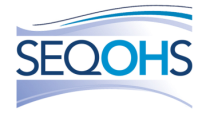 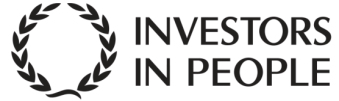 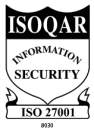 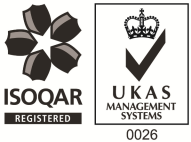 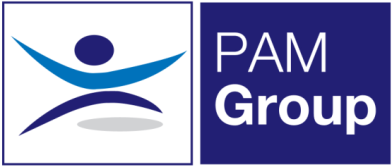 Health and Wellbeing Salary: £25,000 to £26,000 Location: Field Based Full time: Monday to Friday (40 hours) The Company: ToHealth Ltd, part of PAM Group Ltd, are an innovative health technology business, developing patient-centric digital health solutions for cardiovascular, lifestyle health screening and the prevention and management of long-term conditions. Our health screening business serves both the public sector and corporate organisations through use of our bespoke software application and a managed service approach. We are now looking for a dedicated Health and Wellbeing Advisor to join our corporate division team. The Role: To carry out health screening services for corporate and individual clients on a national basis. The daily ongoing role requirements are to ensure the quality of clinical service delivered in and from clinics, pop up clinics and on client’s premises as required. This includes effective daily clinical service delivery, maintenance of equipment and health and safety standards of own work environment. We take pride in delivering excellence in both clinical standards and customer service, meeting and exceeding National quality standards. The role will require travel and overnight stays as clinics are held regionally and nationally. Please only apply if you are happy to travel nationally and have overnight stays - accommodation is provided by the Company. As a Health Care Professional, your responsibilities will include: Delivery of all health screening and surveillance activities as required by the business Working one to one with clients; coaching and promoting health behaviour changeEnsure quality control and improvement in all aspects of customer service and service delivery. Ensure all patient data is maintained in an accurate and timely manner and that such data is utilised in the ongoing efficiency of service delivery. Be responsible for ensuring that own equipment, clinic facilities and services are maintained at the highest level of operational standards including maintenance, equipment and client interactions. Ensure standards of practice and service delivery as laid down by local regulations and/ or the Standards of Practice (CQC, SOP), are implemented and maintained. Support the Team Leader and the administration team to promote and ensure a Continuous Quality Improvement (CQI) environment and programme is maintained.Carry out risk assessments for field-based clinics, ensuring they are completed, and any outstanding actions are closed out. Any other activities as required by the needs of the business. Skills and Experience: As this is a client facing role, and you are the face of To Health, you must be well presented, and professional at all time. A minimum Degree or equivalent level qualification required, preferably in any of the following areas: Nutrition, Exercise, Health Promotion or Health Psychology. Previous experience of health screening taking anthropometric measurements and physiological testing is essential. Experience of phlebotomy, ECG, Point of Care testing for Cardiovascular/Diabetes assessment would be an advantage.A full clean UK driver’s licence, is a must as you will be required to travel, delivering services to clients on a regional and sometimes national basis. Excellent IT skills – understands technical and professional aspects of work and continually maintains technical knowledge. Ability to work independently, pay careful attention to detail and manage multiple tasks in a fast-paced environment. Additional Information: Must be flexible with working day All successful applicants will be subject to a DBS check. All successful applicants will have to complete Hepatitis B vaccination Must hold UK driving license and have own car with appropriate insurance. You must be eligible to work in the UK. ToHealth is an equal opportunities employer and positively encourages applications from suitably qualified and eligible candidates regardless of sex, race, disability, age, sexual orientation, gender reassignment, religion or belief, marital status, or pregnancy and maternity. 